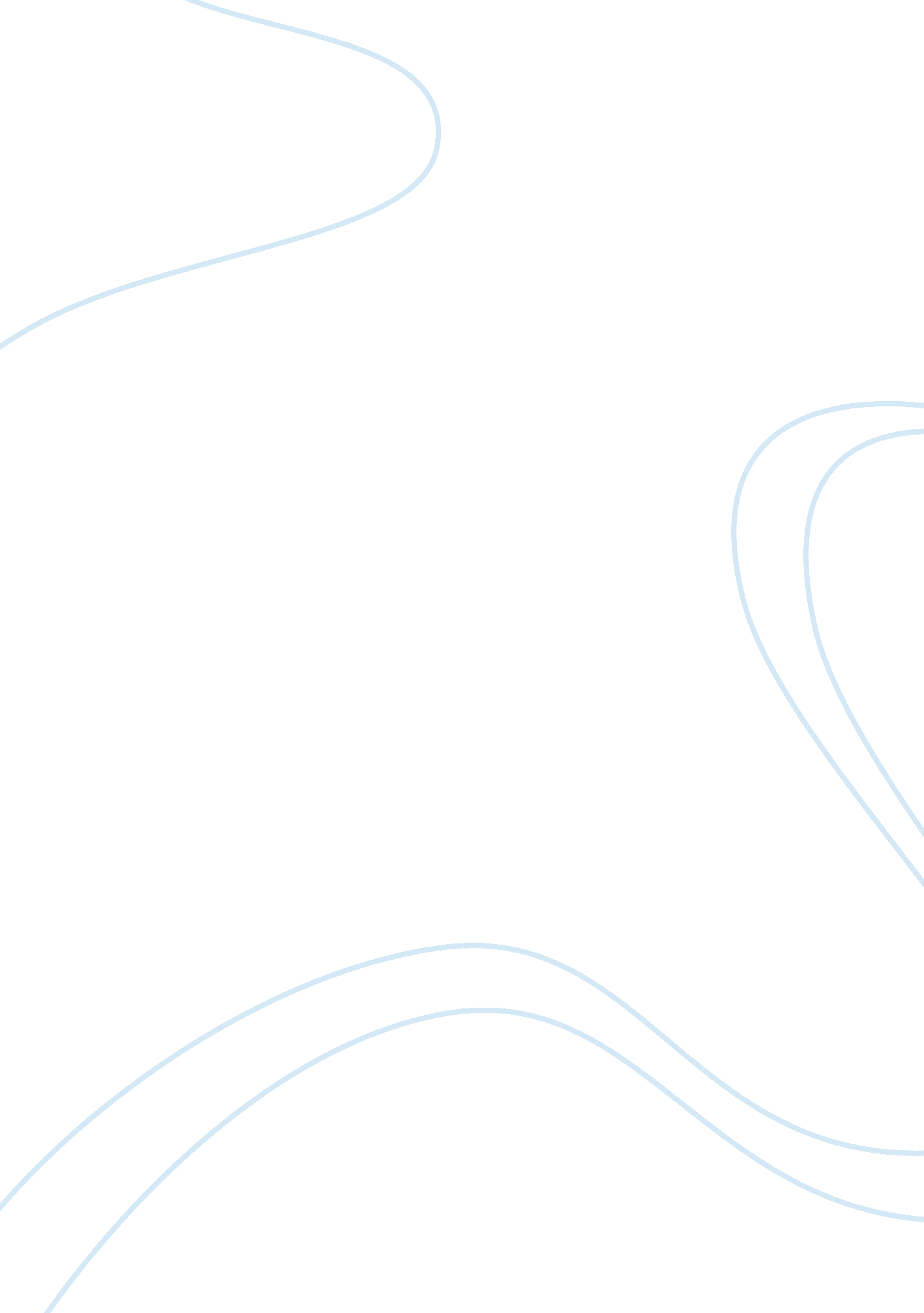 Assessing the terms of change management commerce essay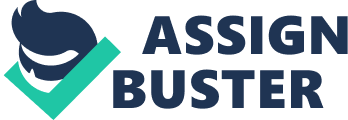 To remain competitory in the universe of ferocious competition, companies are required to invariably follow way of alteration. It has become necessary to follow alteration non merely to remain competitory but besides to last due to fast and quickly upgrading technological promotions and turning cut throat competition ( Cotter and Leonard 2010 ) . Success of directors is non merely dependant on his ability to accommodate alteration and besides the determination suited direction schemes and methods. Many of the times strategies back fires if the directors does n't happen suited wavelength of the all the stakeholders and the one hole for all. Therefore, when be aftering alteration it requires director to take the full stakeholder on drama field to make up one's mind the future way, measuring capablenesss, hazard and issues ; followed by changeless rating of the enforced program and measuring efficiency. This jointly distinct way defines destiny of the organisation, if it stays or goes out of the market topographic point. Change is normally assumed to arouse when passage is carried by new main executive as in the instance of GE. Jeffert R. Immelt in GE responded this demand of alteration. He transformed company from a position Quo procedure oriented organisation to topographic point of great sellers that are lead the market. It was his scheme to convey in new systems, naming in more diverse people in the company and traveling GE from the demand run intoing company to leader of the hereafter ( Business Week 2005 ) . develop systems to affect stakeholders in the planning of alteration and develop a alteration direction scheme with stakeholders Engagement of the stakeholders is instrumental to the success execution of organisation for meaningful system alteration requires following four cardinal ingredients to be present: Leadership at all degrees: Effective systems alteration requires knowing, practical, and adept leaders who can collaborate efficaciously to light development and vision. It can be bureaucratic, proficient, and protagonism leaders utilizing organisational power and personal influences. Such leaders must be recruited from diverse avenues holding experience and expertness but ability to work with shared vision and uninterrupted update to their cognition. Inclusion of stakeholders: all the internal, external clients, authorities, society separately and in group kineticss ; hence the position and concerns of all must be addressed in the delivery about alteration in the organisation and engagement at all degree is necessary from policy development to policy execution and monitoring and rating. Allowing and appreciating treatments to convey about new thoughts and imaginativenesss that conveying break-through in the organisation. This measure can be successfully accomplished merely when the first one strength in it and merely adept leader can turn to this most of import ingredients proportion to the altering organisation by specifying the optimum coordination among stakeholders Equalization of cognition: Divers stakeholders bring about diverse cognition. Leader of alteration demands to take these as chance and non the barrier. To do a successful usage of this cognition it is required that cognition used in encephalon ramping the solution of the critical thought for critical issues. Sustainability: System of alteration can merely be successful if the set vision is sustained and the schemes are systematically followed. It requires leaders to work beyond the conventional boundaries. Reaffirming the set vision, observing the achieved marks and set uping sustainability at all forums from top direction to the basic degree and really of import degree of functioning client. Measure the systems used to affect stakeholders in the planning of alteration. Planned alterations are argus-eyed moves to do organisation more nimble and keep its strong pes retentions in the turning cut pharynx competitory moves. However, Simple is to plan a alteration for any organisation but to implement alteration, it is most hard undertaking that director accomplishes ( Tiller 1963 ) Peoples in the organisation resist alteration as they foresee a menace of their endurance in the organisation if they are non adaptable to new scheme and expected alterations in their functions, required adaptation in their attitudes. Therefore, their preparedness to alter is the most critical factor to success of alteration and for it is required to set up a system that involves all stakeholders. Apart from the inside client of organisation, besides the investor, stockholder industry participant all have interest and endurance requires their credence of alteration. Immelt in GE revolutionized the GE with the invention as cardinal to door. All from the top direction to the lieutenants are required to set and do a difference where they are and put on the lining failure was badge of award in times when GE was undergoing alteration. From one-year general meetings of executive, GE moved to squad of sellers, unit caputs keeping regular meetings on phone. Immelt explained `` there is no topographic point in GE where you feel more like a loser than in Germany. You have Mhos and Philips, we have n't been that good '' . Employees were asked to re-conceptualize themselves and concern leaders were required to subject three break-through proposals per twelvemonth and an incremental growing of at least 100 Mn. For the stockholders, since GE was invariably doing penny a portion, they had no questions to inquire direction how it is make. Explain what systems and procedures would necessitate to be/have been developed to guarantee engagement of the stakeholders in the alteration, and justify pick. Success of company is giving benefits and growing. To measure scheme the decisive factor of growing that is, if reaped, so the scheme is said to be successfully implemented. Comparing the suggested and implemented one at GE, there are many differences that exist. For case, the suggested system requires leading at all degrees whereas Immelt had decided focal point of turning organisation into marketing leader of the hereafter. He wanted GE to run in front of clip and be an organisation that decides the hereafter. It had been in undertakings that were expected to be debated in 2015 like cleaner coal plant- an fanciful discovery in GE. For inclusion of stakeholders, investors were since acquiring return on their investings therefore, they had no concerns what alteration is traveling in the organisation. There was batch more grasp for conveying in new thoughts but the trouble of endurance was increasing for those who could n't propose interruption through. Knowledge equalizing was good addressed and those provide thoughts and suggestions they were provided full fiscal support to turn it into world. This manner Immelt had great sustainability in the organisation in organisation 's new vision of alteration. Hence, GE under the revolution brought in by Immelt is has been more or less similar to the suggested system. The importance of leading at all degree was though present in new system introduced in the organisation but leaders had to do their focal point highly selling oriented that was conveying in trouble for many of the leaders. Make a scheme for pull offing opposition to alter. With the alteration comes opposition to alter and leader are required to fix good devised scheme to defy alteration holding similar strength as of scheme. When incorporating alteration, company needs to place its place in the strategic alteration theoretical account and so follow the recommended scheme. Immelt strong alteration of scheme makes it fall in upper right box where alteration to organisation is high and besides alteration of scheme is high. It is most hard constituent of the matrix to cover with. Here, the full rhenium orientation is suggested and required from people to cultural alteration. Immelt followed the same rhenium orientation and most out sourcing and enrolling from exterior was witnessed. It forced people to encephalon storm and travel in front from a cost film editing procedure orientated civilization to the dynamic universe of inventions that where all one has to believe is to convey break through. The full organisation and its civilization were reengineered and people at GE had re-conceptualized themselves. This manner, Immelt countered opposition to alter and directed all to the visions set by him and his squad. 5-Review the effectivity of direction actions to get the better of any Identified cases of opposition: Whenever alteration is adopted in any organisation there is a batch of opposition by directors ' interest holders and sometimes clients every bit good to accommodate to that alteration. This opposition takes topographic point because people are user friendly used excessively of a peculiar merchandise. It may take them clip to acquire familiar with any changed engineering. Employees might go pessimistic towards change believing that what if they can non convey about a positive alteration and lose their occupations ; hence there is a batch of uncertainness in the heads of employees or lower degree workers to follow alteration. However if the direction acts efficaciously these oppositions are removed easy. The alteration should be communicated to the full as to what alteration is required where and when. Analysis of the end product to that alteration should besides be done. In the instance of GE Electronics, Jeffry R. Immelt stressed on the demand of altering GE from being a position quo company to a hazard taking company. For this intent certain long followed regulations and traditions were changed. The top ranks were diversified there was a batch of alteration in the higher degree of direction. But this was non merely done in the air a clear image was provided to GE employees directors stakeholders that they had to accommodate to a alteration of fresh thought they had to widen their imaginativeness every bit much as possible. Even if new thoughts failed they were honored. But the grade to success for Immelt GE was that he expected a technological discovery and all the immature leaders had to make more so merely a normal director. A batch of employers were worried in the beginning phase that what if we are non all that originative. But Immelt made a point took a base and all originative members of GE stayed in the squad and their creativeness was bought into world. Success or failure did non count but new inventions were the regulation. 6- Describe the most of import characteristics in the successful execution of organisational alteration, pulling upon at least two organisational theoretical accounts The most of import characteristics in the successful execution of organisational alteration are as follows: A clear cut image should be given to all members of the organisation that why this alteration is being adopted. What consequences are expected and what regulations need to be followed now. A clear account should be given about the expected net incomes, or additions in any other signifier from this alteration. Change should be good understood so as to be good applied Productive unfavorable judgment should be welcomed Customers employees interest holders portion holders should be free to object inquiry or give suggestions. A proper game program for the execution of the alteration should be in the pipe line Gross saless marketing fiscal marks to be met after the execution of alteration should be written decently in black and white for the record. New regulations and criterions should be communicated to all Advancement studies should be made yearly so as to measure the alteration. They can besides be prepared monthly depending upon the fluctuation of alteration Whatever negative or positive result an organisation receives after following to the alteration should be communicated good and a program B should be created for the following alteration to be adopted. In visible radiation of Imelt 's radical GE. The first measure of assessing was completed by the upper direction they had to understand the new norms, now, were of inventions and imaginativenesss. The purpose was to market a radical merchandise and earn gross revenues growing on GE S portion. The current province of GE was that the organisation was going position quo, alterations were non adopted and gross revenues were non increasing. After accommodating to the alteration GE changed from a fabrication house to a selling and fabrication house. The alteration preparedness appraisal was besides done in a manner the world of new thoughts was kept in record i. e. if the newness adopted failed or passed. A immense substructure was built so that the dreams of all employees turned into a world. Research Centers and Cutting Edge Centers were established in NY Bangalore Shanghai and Munich where research and pre reading of all new thoughts were done. Measuring the alteration attempt: Immelt GE evaluated the alteration attempt. He knew that this alteration will convey about positiveness and a batch of challenges. The company changed itself from a statuq quo organisation to a think armored combat vehicle full of new thoughts and complex numbers. Pull offing the people side of alteration: The employees were told that the new norm to follow and is to acquire great thoughts and depending on this they will have fillips every bit good. Failure or success of the invention was non a portion of fillip come what may has to be new. Pull offing the organisational side of alteration: The organisations place was changed over all hunt centres were opened for research and development work. The portfolio was repositioned and new resources were added with the basic aim of acquiring more growing. Individual response to alter: Employees were disbelieving towards this thought of alteration before nevertheless they adapted to this alteration and newness and merchandises holding a fresh being nature were born. General Nature of Change: The alteration was strong, bought in a batch of competition that was won by hardcore work, accomplishing all aims doing GE the leader of this century. 7. Plan to implement a theoretical account for alteration and develop appropriate steps to supervise advancement. Change is the lone invariable. - Heraclitus, Greek philosopher Every organisation needs to maintain accommodating alteration frequently to be the leader. A game program should be thought of that makes is convenient for employees to accommodate alteration employers to pass on alteration and clients to accept alteration. Following stairss can be followed to implement a theoretical account for alteration: The demand for alteration should be made pressing for all members of the company. They should be pumped up about the thought of accommodating to alter, this will go on when one time urgency for this alteration is created. A swot analysis should be done for the alteration to be implemented After urgency has been created, higher degree direction should do a squad of lead coordinators, undertaking officers, squad leaders should be set to work After inventive thoughts are thought, the broader vision should be established The vision statement should be communicated good The intent of the concern should be good defined The mission statement should be communicated Economic conditions should be kept in head Short term realistic ends should be kept in mark to accomplish Change should non be stopped at a point after each and every alteration adapted, its addition or loss should be analyzed as there is ever room for betterment Changes in Corporate Culture Measures After alteration is adapted in the organisation, a swot analysis should be conducted. All strengths of this alteration to organisation and corporate civilization should be observed. It should besides be observed if alteration is functioning as strength. Failing of the organisation should be identified and rectified with the new alteration Opportunities that pop up due to alter should be to the full availed Menaces should besides be kept in head. Once the SWOT is conducted net income aims to be achieved should be jot down. A strong vision statement should be created and good communicated. The economic conditions of demand and supply should be observed, if there is a deficit of a peculiar merchandise in the industry or its value is downtrodden so new and fresh enterprise will do a batch of sense. Demand of new merchandises will be made by clients if its harmonizing to the pick and feasibleness of clients. Therefore the makers and providers will besides do net incomes be selling more. 